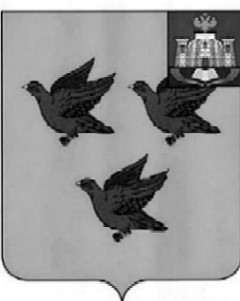 РОССИЙСКАЯ ФЕДЕРАЦИЯОРЛОВСКАЯ ОБЛАСТЬАДМИНИСТРАЦИИ ГОРОДА ЛИВНЫП О С Т А Н О В Л Е Н И Е27 ноября  2019 года                                                                                     № 102             г. ЛивныОб утверждении  схемы размещения нестационарных торговых объектов на территории  города Ливны на 2020 год       В целях упорядочения размещения и функционирования нестационарных торговых объектов на территории города Ливны,  руководствуясь  Федеральным законом от 06 октября . № 131-ФЗ «Об общих принципах организации местного самоуправления в Российской Федерации», частью 3 статьи 10 Федерального закона от 28 декабря . № 381-ФЗ «Об основах государственного регулирования торговой деятельности в Российской Федерации», приказом  Департамента промышленности и торговли Орловской области от 07 июля . № 77 «Об утверждении  Порядка разработки и утверждения схемы размещения нестационарных торговых объектов на земельных участках, в зданиях, строениях, сооружениях, находящихся в государственной собственности или муниципальной собственности, органами местного самоуправления муниципальных образований Орловской области», постановлением администрации города Ливны от 13 ноября 2017 г. № 130 «О размещении нестационарных торговых объектов на территории города Ливны Орловской области», учитывая решение заседания рабочей группы по рассмотрению предложений и замечаний к проекту схемы размещения нестационарных торговых объектов на территории города Ливны  от 26 ноября 2019 года,  администрация города   п о с т а н о в л я е т:    1. Утвердить схему размещения нестационарных торговых объектов на территории города Ливны на 2020 год согласно приложению к настоящему постановлению.  2. Комитету экономики, предпринимательства и торговли администрации города Ливны (Золкина С.А.) направить в Департамент промышленности и торговли Орловской области утвержденную схему размещения нестационарных торговых объектов.      3. Признать утратившим силу постановление администрации города Ливны от 10 декабря 2018 года № 131 «Об утверждении схемы размещения нестацио- нарных торговых объектов на территории города Ливны на 2019 год».  4. Настоящее постановление вступает в силу с 1 января 2020 года.  5. Опубликовать настоящее постановление в газете «Ливенский вестник» и разместить на официальном сайте администрации города в сети Интернет.    6. Контроль за исполнением настоящего постановления возложить  на первого заместителя  главы  администрации города Полунину Л.И.Глава города                                                                                        С.А.Трубицин                                                                                                                                                     Приложение к постановлению		                                        администрации города Ливны	от 27 ноября  2019 г. № 102СХЕМАразмещения нестационарных торговых объектов    на территории города Ливны на  2020 год№п/пВид нестационарного торгового объектаАдрес, месторасположение нестационарного торгового объектаАдрес, месторасположение нестационарного торгового объектаВид собственности земельного участка, на котором располагается нестационарный торговый объектАссортимент реализуемых товаров и услугРежимработыПлощадь для размещения нестационарного торгового объекта (кв.м.)Планируемыйсрок размещениянестационарноготоргового объектаПланируемыйсрок размещениянестационарноготоргового объекта1233456788КиоскКиоскул.Др.Народов(у дома №58 по ул. Свердлова)Государственная собственность не разграниченаПечатная продукция8-20ч ежедневно12,0с 01.01.2020г. по 31.12.2020г.КиоскКиоскул.М.Горького(у дома №11)-//-Печатная продукция8-20чежедневно12,0с 01.01.2020г. по 31.12.2020г.КиоскКиоскул.Кирова (рядом с Автовокзалом)-//-Печатная продукция8-20чежедневно12,0с 01.01.2020г. по 31.12.2020г.КиоскКиоскул.Кирова(пл.ж/д вокзала)-//-Печатная продукция8-20чежедневно12,0с 01.01.2020г. по 31.12.2020г.КиоскКиоскул.М.Горького(у дома № 6)-//-Печатная продукция8-20чежедневно12,0с 01.01.2020г. по 31.12.2020г.КиоскКиоскул.Др.Народов(у дома №119)-//-Печатная продукция8-20чежедневно12,0с 01.01.2020г. по 31.12.2020г.КиоскКиоскул.Мира (у дома №17 по ул.Денисова)-//-Печатная продукция8-20чежедневно12,0с 01.01.2020г. по 31.12.2020г.КиоскКиоскул.Мира (у дома №195)-//-Печатная продукция8-20чежедневно12,0с 01.01.2020г. по 31.12.2020г.КиоскКиоскул.Денисова (рядом с  магазином «Магнит»)-//-Печатная продукция8-20чежедневно12,0с 01.10.2017г. по 01.10.2020г.КиоскКиоскул.Гайдара (рядом с  магазином «Пятерочка»)-//-Печатная продукция8-20чежедневно12,0с 01.10.2017г. по 01.10.2020г.Торговый павильонТорговый павильонул.Денисова, 2-А-//-Продовольственные товары8-21чежедневно30,0с 01.01.2020г. по 31.12.2020г.Торговый павильонТорговый павильонАвтовокзальная площадь-//-Продовольственные товары8-20чежедневно81,0с 01.01.2020г. по 31.12.2020г.Торговый павильонТорговый павильонул.Мира,203 д-//-Продовольственные товары8-20чежедневно81,0с 01.01.2020г. по 31.12.2020г.Торговый павильонТорговый павильонул.Мира (перекресток с ул.Денисова)-//-Продовольственные товары9-18ч ежедневно30,0с 01.01.2020г. по 31.12.2020г.Торговый павильонТорговый павильонул.Мира (перекресток с ул.Денисова)-//-Продовольственная товары9-18 ч.ежедневно96,0с 01.01.2020г. по 31.12.2020г.КиоскКиоскул. Мира (возле проходной АО «ГМС Ливгидромаш»)-//-Продовольственные товары9-18 ч.ежедневно6,0с 01.01.2020г. по 31.12.2020г.Торговый павильонТорговый павильон Автовокзальная площадь -//-Продовольственные товары9-18 ч.ежедневно60,0с 01.01.2020г. по 31.12.2020г.КиоскКиоскул.К.Маркса ( у дома №112)-//-Продовольственные товары9-18 ч.ежедневно15,0с 01.01.2020г. по 31.12.2020г.КиоскКиоскул.Мира (у дома №203)-//-Хлебобулочные изделия9-18 ежедневно6,0с 01.01.2020г. по 31.12.2020г.КиоскКиоскул.Мира (у входа в парк АО «ГМС Ливгидромаш»)-//-Хлебобулочные изделия7-19чежедневно10с 25.07.2016 по 25.07.2021г.КиоскКиоскул.Октябрьская, 9-//-Хлебобулочные изделия7-19чежедневно16,4с 01.05.2016 по 01.05.2021г.КиоскКиоскул. Мира(около общежития по ул.Денисова)-//-Хлебобулочные изделия7-19чежедневно8,0с 25.07.2016 по 25.07.2021г.Торговый павильонТорговый павильонул. М.Горького (Автовокзальная площадь)-//-Хлебобулочные изделия9-18ч ежедневно30,0с 01.01.2020г. по 31.12.2020г.КиоскКиоскул.Мира (у здания общежития)-//-Молочная продукция9-18ч ежедневно6,0с 01.01.2020г. по 31.12.2020г.КиоскКиоскул.Кирова (пл.ж/д вокзала)-//-Оказание услуг  общественного питания10-23ч ежедневно12,0с 30.11.2017 по 30.11.2020г.КиоскКиоскул.Кирова( рядом с  автовокзалом)-//-Оказание услуг  общественного питания10-23ч ежедневно12,0с 30.11.2017 по 30.11.2020г.КиоскКиоскул.Денисова (остановочный павильон у здания общежития)-//-Оказание услуг  общественного питания10-23ч ежедневно12,0с 30.11.2017 по 30.11.2020г.ПавильонПавильонул.М.Горького (у дома №11)-//-Оказание услуг  общественного питания9-18 ч.ежедневно20,0с 01.01.2020г. по 31.12.2020г.ПавильонПавильонул.Гайдара (напротив магазина «Фикс Прайс)-//-Оказание услуг  общественного питания9-18 ч.ежедневно20,0с 01.01.2020г. по 31.12.2020г.Торговый павильонТорговый павильонул. Чернавская (район кругового движения)-//-Оказание услуг общественногопитания9-18 ч.ежедневно30,0с 01.10.2017 по 01.10.2020г.КиоскКиоскул.К.Маркса ( у дома №112)-//-Оказание услуг общественногопитания9-18 ч.ежедневно15,0с 01.01.2020г. по 31.12.2020г.КиоскКиоскул.Мира (у дома №203)-//-Корма для животных9-18ч ежедневно12,0с 01.01.2020г. по 31.12.2020г.КиоскКиоскул.Октябрьская (у дома №9) -//-Непродовольственные товары9-18 ч.ежедневно30,0с 01.01.2020г. по 31.12.2020г.Торговый павильонТорговый павильонул.Мира, д.150-//-Непродовольственные товары9-18 ч.ежедневно50,0с 01.05.2016г. по 01.05.2021г.Торговый павильонТорговый павильонул.Октябрьская(у дома №9) -//-Непродовольственные товары9-18 ч.ежедневно30,0с 20.05.2017 по 20.05.2022г.Торгово-остановочный комплексТоргово-остановочный комплексул. Октябрьская, остановка «Октябрьская»-//-Непродовольственные товары9-20ч ежедневно31,0с 01.01.2020г. по 31.12.2020г.Торговый павильонТорговый павильонул.Кирова (площадь у ж/д вокзала)-//-Бытовые услуги6-24чежедневно10,0с 01.01.2020г. по 31.12.2020г.Платежный терминалПлатежный терминалул.М.Горького (остановка у дома №11)-//-Банковские услугиКруглосуточно6,0с 01.01.2017 по 01.01.2022г.Платежный терминалПлатежный терминалул.Октябрьская (остановка у дома №5В)-//-Банковские услугиКруглосуточно6,0с 01.01.2017 по 01.01.2022г.КиоскКиоскул.Денисова (остановка «Микрорайон»)-//-Бытовые услуги9-18чежедневно9,0с 20.05.2017 по 20.05.2020г.КиоскКиоскул.Октябрьская,92-А-//-Бытовые услуги10-19чежедневно18,0с 01.05.2016 по 01.05.2021г.КиоскКиоскул.Мира ( у дома №17 по ул.Денисова)-//-Бытовые услуги10-19чежедневно10,0с 01.05.2016 по 01.05.2021г.КиоскКиоскул.Мира  182, уч.1-//-Бытовые услуги10-19чежедневно9,801.10.2015 по 01.11.2020г.КиоскКиоскул.Мира 180-//-Бытовые услуги10-19чежедневно10,0с 01.05.2016 по 01.05.2021г.КиоскКиоскул..К.Маркса ( у дома №112)-//-Бытовые услуги9-18 ч.ежедневно15,0с 01.01.2020г. по 31.12.2020г.Елочный базарЕлочный базарул.Мира (перекресток с ул.Денисова)-//-Ели, сосны9-17чежедневно 16,0с 15.12.2020г. по 31.12.2020г.Елочный базарЕлочный базарул.Горького (у павильона «Родное село»)-//-Ели, сосны9-17чежедневно 16,0с 15.12.2020г. по 31.12.2020г.Елочный базарЕлочный базарул. Гайдара (напротив магазина «Пятерочка»)-//-Ели, сосны9-17чежедневно 16,0с 15.12.2020г. по 31.12.2020г.Елочный базарЕлочный базарул.Елецкая (перекресток с ул.Аникушкина)-//-Ели, сосны9-17чежедневно 16,0с 15.12.2020г. по 31.12.2020г.Елочный базарЕлочный базарул.Октябрьская (у м-на «Хороший»)-//-Ели, сосны9-17чежедневно 16,0с 15.12.2020г. по 31.12.2020г.Елочный базарЕлочный базарУл.Мира (у частного дома №193)                                                                                                                                                                                                                                                                                                                                                                                                                                                                                                                                                       -//-Ели, сосны9-17чежедневно 16,0с 15.12.2020г. по 31.12.2020г.Елочный базарЕлочный базарул.Кирова (перекресток с ул.Ямская левая сторона)-//-Ели, сосны9-17чежедневно 16,0с 15.12.2020г. по 31.12.2020г.Елочный базарЕлочный базарул.Кирова (перекресток с ул.Ямская правая сторона)-//-Ели, сосны9-17чежедневно 16,0с 15.12.2020г. по 31.12.2020г.Елочный базарЕлочный базарул.Воронежская (перед магазином «Любава»)-//-Ели, сосны9-17чежедневно 16,0с 15.12.2020г. по 31.12.2020г.Елочный базарЕлочный базарул.Фрунзе  (перед остановкой у м-на «Магнит»)-//-Ели, сосны9-17чежедневно 16,0с 15.12.2020г. по 31.12.2020г.Изотермическая емкостьИзотермическая емкостьул.Мира (перекресток с ул.Денисова)-//-Безалкогольные прохладительные напитки9-18чежедневно4,0с 01.05.2020г. по01. 09.2020г.Изотермическая емкостьИзотермическая емкостьул.Гайдара, (напротив м-на «Пятерочка»)-//-Безалкогольные прохладительные напитки9-18чежедневно4.0с 01.05.2020г. по01. 09.2020г.Изотермическая емкостьИзотермическая емкостьул. Октябрьская,9-//-Безалкогольные прохладительные напитки9-18чежедневно4,0с 01.05.2020г. по01. 09.2020г.Изотермическая емкостьИзотермическая емкостьул.Воронежская (в районе магазина «Любава»)-//-Безалкогольные прохладительные напитки9-18чежедневно4,0с 01.05.2020г. по01. 09.2020г.Изотермическая емкостьИзотермическая емкостьул.Др.Народов ( около магазина «Пятерочка»)-//-Безалкогольные прохладительные напитки9-18чежедневно4,0с 01.05.2020г. по01. 09.2020г.Изотермическая емкостьИзотермическая емкостьул.М.Горького  (рядом с  павильоном «Свежий хлеб»)-//-Безалкогольные прохладительные напитки9-18чежедневно4,0с 01.05.2020г. по01. 09.2020г.Изотермическая емкостьИзотермическая емкостьул.Кап.Филиппова(перекресток с ул.М.Горького)-//-Безалкогольные прохладительные напитки9-18чежедневно4,0с 01.05.2020г. по01. 09.2020г.Изотермическая емкостьИзотермическая емкостьул.Др.Народов (перед зданием аптеки)-//-Безалкогольные прохладительные напитки9-18чежедневно4,0с 01.05.2020г. по01. 09.2020г.Изотермическая емкостьИзотермическая емкостьул.Ленина (около ФОК)-//-Безалкогольные прохладительные напитки9-18чежедневно4,0с 01.05.2020г. по01. 09.2020г.Изотермическая емкостьИзотермическая емкостьул.Мира (около молочной кухни)-//-Безалкогольные прохладительные напитки9-18чежедневно4,0с 01.05.2020г. по01. 09.2020г.Бахчевой развалБахчевой развалул.Кирова (у киоска «Русский аппетит»)-//-Арбузы, дыни8-20 ч ежедневно6,0с 15.07.2020 по 31.10.2020г.Бахчевой развалБахчевой развалул.Воронежская (перед магазином «Любава»)-//-Арбузы, дыни8-20ч ежедневно6,0с 15.07.2020 по 31.10.2020г.Бахчевой развалБахчевой развалул.Гайдара (напротив магазина «Пятерочка)-//-Арбузы, дыни8-20ч ежедневно6,0с 15.07.2020 по 31.10.2020г.Бахчевой развалБахчевой развалул.Мира (перекресток с ул.Денисова)-//-Арбузы, дыни8-20ч ежедневно6,0с 15.07.2020 по 31.10.2020г.Бахчевой развалБахчевой развалул. Елецкая (перекресток с ул. Аникушкина)-//-Арбузы, дыни8-20ч ежедневно6,0с 15.07.2020 по 31.10.2020г.Бахчевой развалБахчевой развалул. Октябрьская(у магазина «Хороший»)-//- Арбузы, дыни8-20ч ежедневно6,0с 15.07.2020 по 31.10.2020г.Бахчевой развалБахчевой развалул.Орловская  (напротив АЗС)-//-Арбузы, дыни8-20ч ежедневно6,0с 15.07.2020 по 31.10.2020г.Бахчевой развалБахчевой развалул. Кирова (перекресток с ул.Ямская правая сторона)-//-Арбузы, дыни8-20 ежедневно6,0с 15.07.2020 по 31.10.2020г.Бахчевой развалБахчевой развалул. Кирова (рядом с парковкой,  перекресток  с ул.Др.Народов)-//-Арбузы, дыни8-20 ежедневно6,0с 15.07.2020 по 31.10.2020г.Бахчевой развалБахчевой развалул.Кирова (перекресток с ул.Ямская левая сторона)-//-Арбузы, дыни8-20 ежедневно6,0с 15.07.2020 по 31.10.2020г.